Curriculum VitaeCareer Objective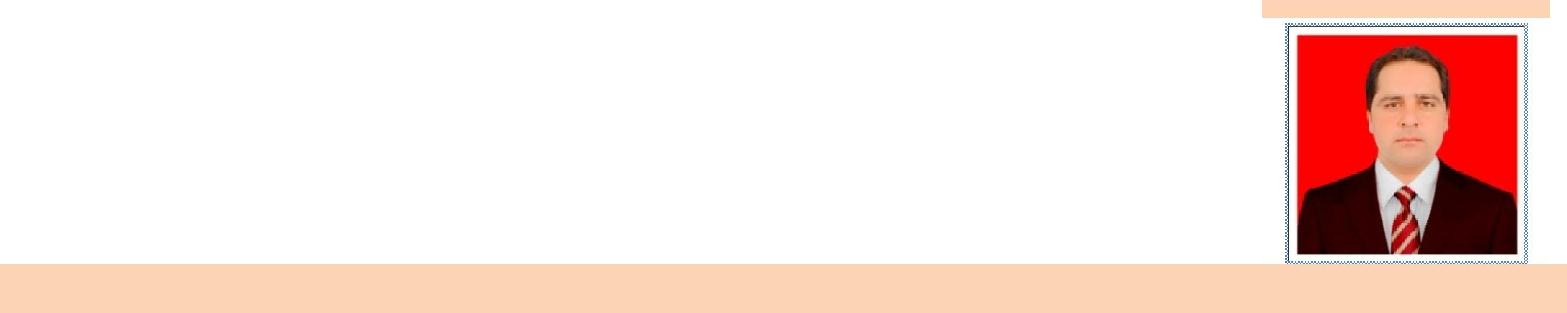 I want to be part of a team of professionals to learn more about market trends and technologies. Seeking a challenging position in an organization utilizing my skill set for mutual benefit. An analytical and logical thinker and problem-solver that uses creative approach to work under pressure and generate an effective solution geared to time-sensitive deadlines.EducationFinal Year ProjectObject Tracking in Wireless Sensor Network By Tree Based Approach.Computer SkillC++, Verilog HDL, Assembly, MS and MySQL, PHP. CCNA (Cisco Certified Network Associate)trainee. MCITP (Microsoft Certified IT Professional)trainee. Internet Security (TMG,ISA server). ModelSim, Xilinx. MS Office and Windows (All Versions). Mat lab. SAP MM(Materials Management). SAP WMS(Warehouse Management System). Experience1year experience as a trainee Engineer in Pakistan Telecommunication Company Limited.Responsibilities:Resolved Daily Faults Exchange and user end. Signal Testing and Configure with KPIs. M.D.F (Main Distribution Frame) copper switching. O.N.U(Optical Network Unit) switching. Install and Testing CPE as per given parameters. Testing Fiber, Copper, Ethernet and wireless Link through meters. DSL fault tracing ONU and MDF &D.S.L link testing through Huawei Tester. Curriculum Vitae3years experience in Abu Dhabi Gas Development Company as: Store Keeper: Perform operational duties in ordering, receiving, storing, inventory, issuingand distributing, shipping and record keeping, provision of stock items and stock levels. Receipt of Materials from suppliers/vendors as purchase order (PO), after Inspection, quality and quantity assurance prepare Good Receipt Note (GRN)document for items received. Inspect and investigate damaged or loss of materials and raise necessary Discrepancy report to the supervisor. Issuance/Dispatch the Materials when receive the authenticated Material Request (MR) form, after issuance make Good Issued (GI) slip. Preparation of transfer order (TO)using WMSfor stock Putaway & stock removal. Check and process the issues and returned materials to insure that they in acceptance condition and to report and follow up on the frustrated demand. Taking Stock Report from SAP system and performing physical inventory of materials. Ensure the consumable stock follow FIFO standard. Ensure that issues to Plant are being made as per proper approved procedure in time with correct material and quantity. Proper entry is being made in the inventory module(MM & WMS). Maintains inventories of supplies and materials for the purpose of ensuring items' availability. Maintain physical and electronic files or other organizational system. Plan and organize the warehouse layout for systematic Spare parts, Chemicals, Gas Cylinders & PPE stock locations. Ensure that stock level is maintained as per Company’s policy. Material Controller: As a MaterialController managing complete in/out materials movement of inventory, warehouse and logistic function of the entire warehouse & distribution center. Making sure that physical Quantity is matching the system Quantity by making several inventories. Excellent knowledge of store activities in inventory package, material movements, stock updating and computer literate. Supervising all warehouse activities (receiving, issuing, stock movement, preservation, distribution of materials, stock taking, housekeeping, etc. Monitors receipt, issue, and usage of materials in order to keep stocks at an adequate level and to determine and report on wastage. Arrangement of space for material and properly tag and store material according to their need. Receive the goods and prepare Good Receipt Note (GRN) in SAP and update the system records. Make list of material and consumable items. Responsible for the control and storage of items received into inventory. Visually inspects the material received for any damages or defect on the items before stored into inventory. Inventory management Curriculum VitaeInventory/Stock Controller: Worked as Inventory/Stock Controller to control the movement of materials in warehouse, lay down areas and other storage areas at Project locations and/ or various storing facilities. Tracking the Physical stock status to be updated on daily basis Warehouse Management system. Responsible for the maintenance and storekeeping of all inventory items kept in the warehouse. Inventory record under the first-in, first-out (FIFO) methods. Maintain proper Inventory records. Compile the Physical Transaction data in Microsoft Excel sheet. Using SAP Warehouse Management System (WMS) for inventory count. Issue materials only in required quantities against authorized requisition material lists. Perform proper inspection, tagging, and identification of all incoming material during receipt. Planned, organized, and implemented daily incoming and outgoing orders of Electrical, Mechanical and other type materials like PPE, Chemicals and Gas cylinders from suppliers as well as internal and external customers. Maintain and update accurate records of assigned inventory, handle related paperwork and follow departmental procedures, managing, performing and reconciling cycle counts. Appraise stock against minimum stock and trigger for re-order. Personal SkillsStrong communication, problem solving, decision making, and interpersonal skills. Ability to work under extreme pressure. Ability to adapt and work with different nationalities. Proficient in Microsoft Office, Windows all Versions and all IT related systems. Excellent analytical and problem-solving abilities to identify and fix security risks. Ability to develop policies that encourage secure working environment and protect data of the company. Very good team working skills. LanguagesProficientin written and verbal English, Urdu,Pashto.Referencewillbeprovidedondemand.PersonalName :Anwar Nationality :Anwar Date of birth:PakistaniContact number:Email:7th April 1987Anwar.370361@2freemail.com YearDegree / CertificateInstitution / UniversityBachelor’s Degree (BSc)University of Engineering & Technology2013Bachelor’s Degree (BSc)University of Engineering & Technology2013Computer Systems EngineeringPeshawar, Pakistan.